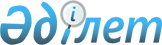 Об утверждении Правил проведения конкурса на определение юридического лица, осуществляющего функции администратора системы гарантирования прав граждан Республики Казахстан в сфере выездного туризма
					
			Утративший силу
			
			
		
					Постановление Правительства Республики Казахстан от 18 февраля 2016 года № 80. Утратило силу постановлением Правительства Республики Казахстан от 1 сентября 2023 года № 752.
      Сноска. Утратило силу постановлением Правительства РК от 01.09.2023 № 752 (вводится в действие по истечении десяти календарных дней после дня его первого официального опубликования).
      В соответствии с подпунктом 10-3) статьи 10 Закона Республики Казахстан от 13 июня 2001 года "О туристской деятельности в Республике Казахстан" Правительство Республики Казахстан ПОСТАНОВЛЯЕТ:
      1. Утвердить прилагаемые Правила проведения конкурса на определение юридического лица, осуществляющего функции администратора системы гарантирования прав граждан Республики Казахстан в сфере выездного туризма.
      2. Настоящее постановление вводится в действие по истечении десяти календарных дней после дня его первого официального опубликования. Правила проведения конкурса на определение юридического лица,
осуществляющего функции администратора системы гарантирования
прав граждан Республики Казахстан в сфере выездного туризма
1. Общие положения
      1. Настоящие Правила проведения конкурса на определение юридического лица, осуществляющего функции администратора системы гарантирования прав граждан Республики Казахстан в сфере выездного туризма (далее – Правила), разработаны в соответствии с подпунктом 10-3) статьи 10 Закона Республики Казахстан от 13 июня 2001 года "О туристской деятельности в Республике Казахстан".
      2. В Правилах используются следующие основные понятия:
      1) уполномоченный орган – центральный исполнительный орган, осуществляющий функции государственного управления в области туристской деятельности;
      2) администратор системы гарантирования прав граждан Республики Казахстан в сфере выездного туризма – юридическое лицо, определенное Правительством Республики Казахстан, единственным видом деятельности которого является осуществление функций администратора системы гарантирования прав граждан Республики Казахстан в сфере выездного туризма. 2. Порядок проведения конкурса на определение юридического
лица, осуществляющего функции администратора системы
гарантирования прав граждан Республики Казахстан в сфере
выездного туризма
      3. Конкурс на определение юридического лица, осуществляющего функции администратора системы гарантирования прав граждан Республики Казахстан в сфере выездного туризма (далее – конкурс), проводится уполномоченным органом.
      В целях проведения конкурса уполномоченный орган образует комиссию на определение юридического лица, осуществляющего функции администратора системы гарантирования прав граждан Республики Казахстан в сфере выездного туризма (далее – комиссия). Состав и Положение комиссии утверждаются уполномоченным органом.
      4. Комиссия в своей деятельности руководствуется Конституцией,  законами Республики Казахстан, актами Президента Республики Казахстан и Правительства Республики Казахстан, иными нормативными правовыми актами, а также настоящими Правилами.
      5. Информационное сообщение о проведении конкурса публикуется на интернет-ресурсе уполномоченного органа и республиканском периодическом печатном издании не позднее, чем за двадцать календарных дней до проведения конкурса. Сообщение о проведении конкурса содержит следующие сведения:
      1) наименование уполномоченного органа и местонахождение комиссии;
      2) способы получения подробной информации о проведении конкурса (контактные телефоны, интернет-ресурс, е-mail);
      3) адрес и срок приема заявлений на участие в конкурсе;
      4) дата, время и место проведения конкурса;
      5) перечень документов, предоставляемых для участия в конкурсе, в соответствии с пунктом 6 Правил;
      6) требования к содержанию конкурсного предложения в соответствии с пунктом 8 Правил.
      6. Для участия в конкурсе представляются следующие документы:
      1) заявление на участие в конкурсе по форме согласно приложению к Правилам;
      2) конкурсное предложение, соответствующее требованиям пункта 8 Правил;
      3) копия справки либо свидетельства* о государственной регистрации (перерегистрации) юридического лица;
      4) копия устава юридического лица. В случае, если юридическое лицо осуществляет деятельность на основании типового устава, утвержденного в установленном законодательством Республики Казахстан порядке, то нотариально засвидетельствованная копия заявления о государственной регистрации.
      Примечание: *свидетельство о государственной (учетной) регистрации (перерегистрации) юридического лица (филиала, представительства), выданное до введения в действие Закона Республики Казахстан от 24 декабря 2012 года "О внесении изменений и дополнений в некоторые законодательные акты Республики Казахстан по вопросам государственной регистрации юридических лиц и учетной регистрации филиалов и представительств", является действительным до прекращения деятельности юридического лица.
      7. Несоответствие представленных для участия в конкурсе документов пункту 6 Правил является основанием для их возврата.
      8. Конкурсное предложение содержит:
      1) указание на организационно-правовую форму юридического лица;
      2) местонахождение юридического лица;
      3) сведения об учредителе(ях) юридического лица (с приложением копии документа, подтверждающего стаж работы в отрасли туризма; копии документа, подтверждающего членство в объединении юридических лиц в отрасли туризма (при наличии);
      4) сведения о руководителе юридического лица (с приложением копии документа, подтверждающего стаж работы в туроператорской и/или турагентской деятельности; копии диплома о туристском образовании и копии диплома, сертификата, официального сертификата о сдаче экзамена по иностранному языку (при наличии);
      5) штатное расписание с должностными обязанностями сотрудников (с приложением копий документов, подтверждающих стаж работы сотрудников в туроператорской и/или турагентской деятельности, а также владения иностранными языками (копии диплома, сертификата, официального сертификата о сдаче экзамена по иностранному языку); копии сертификата о прохождении стажировки в иностранной организации сферы туристской деятельности (при наличии);
      6) планируемую смету расходов юридического лица. 
      9. Конкурсное предложение представляется в конверте в прошитом виде с пронумерованными страницами и заверенное печатью юридического лица.
      В тексте конкурсного предложения не допускаются исправления.
      10. Допускается отзыв поданного заявления на участие в конкурсе до истечения срока, указанного в подпункте 3) пункта 5 Правил.
      11. Уполномоченный представитель юридического лица присутствует при вскрытии конвертов с конкурсными предложениями при предоставлении доверенности.
      12. Победитель конкурса устанавливается комиссией путем присвоения баллов с учетом следующих критериев:
      1) сведения об учредителе(ях) юридического лица со стажем работы в отрасли туризма не менее 3 лет:
      от 3 (три) до 5 (пять) лет – 1 балл;
      от 5 (пять) до 7 (семь) лет – 2 балла;
      от 7 (семь) до 10 (десять) лет – 3 балла;
      от 10 (десять) и свыше лет – 4 балла;
      дополнительный 1 балл присваивается в случае, если учредитель является членом объединений юридических лиц в отрасли туризма Республики Казахстан;
      2) информация о наличии стажа работы руководителя юридического лица в туроператорской и/или турагентской деятельности не менее 3 лет:
      от 3 (три) до 5 (пять) лет – 1 балл;
      от 5 (пять) до 7 (семь) лет – 2 балла;
      от 7 (семь) до 10 (десять) лет – 3 балла;
      от 10 (десять) и свыше лет – 4 балла; 
      дополнительные баллы присваиваются в случае наличия у руководителя юридического лица туристского образования (1 балл) и знания иностранного(ых) языков (1 балл);
      3) наличие в штате работников со стажем работы в туроператорской и/или турагентской деятельности, со знанием иностранных языков (1 балл);
      дополнительные баллы присваиваются в случае наличия в штате сотрудников:
      со стажем работы в объединениях юридических лиц в отрасли туризма Республики Казахстан (1 балл);
      прошедших стажировку в иностранных организациях сферы туристской деятельности (1 балл);
      4) наличие филиала и/или представительства юридического лица;
      дополнительные баллы присваиваются в случае наличия филиала(ов) и/или представительства(в):
      в городах Республики Казахстан (по 1 баллу за каждый филиал и/или представительство);
      на территории иностранных государств (по 1 баллу за каждый филиал и/или представительство).
      13. Юридическое лицо, набравшее наиболее высокий суммарный балл, признается победителем. При равных суммарных баллах у двух и более юридических лиц победителем признается юридическое лицо, набравшее наибольшее количество голосов членов комиссии. В случае равенства голосов, голос председателя комиссии считается решающим.
      14. Несоответствие содержания конкурсного предложения юридического лица условиям пункта 8 Правил является основанием для отклонения заявления на участие в конкурсе. Юридическое лицо письменно уведомляется об отклонении его заявления на участие в конкурсе. 
      15. Датой проведения конкурса определяется первый рабочий день, следующий за днем завершения приема заявлений на участие в конкурсе.
      16. Не позднее 3 (три) рабочих дней, следующих за днем проведения конкурса, составляется протокол об итогах проведения конкурса, подписываемый председателем, секретарем и членами комиссии.
      17. Копии протокола об итогах проведения конкурса направляются участникам конкурса либо их уполномоченным представителям не позднее трех рабочих дней со дня его подписания.
      18. Текст подписанного протокола об итогах проведения конкурса публикуется на интернет-ресурсе уполномоченного органа.
      19. Уполномоченный орган в течение 10 (десять) рабочих дней объявляет о проведении повторного конкурса в порядке, установленном Правилами, в случаях:
      1) отсутствия заявлений на участие в конкурсе или их отклонения комиссией в соответствии с пунктом 14 Правил;
      2) предоставления менее двух заявлений на участие в конкурсе;
      3) отказа победителя конкурса от осуществления функции администратора системы гарантирования прав граждан Республики Казахстан в сфере выездного туризма.
      20. Решение комиссии может быть обжаловано в уполномоченный орган, а также в судебном порядке в соответствии с действующим законодательством Республики Казахстан.
      Форма
      Кому __________________________________
      (наименование уполномоченного органа)
      от кого _______________________________
      (наименование юридического лица)  Заявление на участие в конкурсе
      Прошу допустить к участию в конкурсе на определение юридического лица, осуществляющего функции администратора системы гарантирования прав граждан Республики Казахстан в сфере выездного туризма, в соответствии с Законом Республики Казахстан "О туристской деятельности в Республике Казахстан".
      К настоящему заявлению прилагаю:
      1.______________________________________________________________
      2.______________________________________________________________
      3.______________________________________________________________
      ________________________________________________________________
      ________________________________________________________________
      ________________________________________________________________
      ______________ _________________________________________________
      (подпись, дата)      (должность, Ф.И.О (при его наличии)
      М.П.
					© 2012. РГП на ПХВ «Институт законодательства и правовой информации Республики Казахстан» Министерства юстиции Республики Казахстан
				
Премьер-Министр
Республики Казахстан
К. МасимовУтверждены
постановлением Правительства
Республики Казахстан
от 18 февраля 2016 года № 80Приложение
к Правилам проведения конкурса
на определение юридического лица,
осуществляющего функции администратора
системы гарантирования прав граждан
Республики Казахстан в сфере
выездного туризма